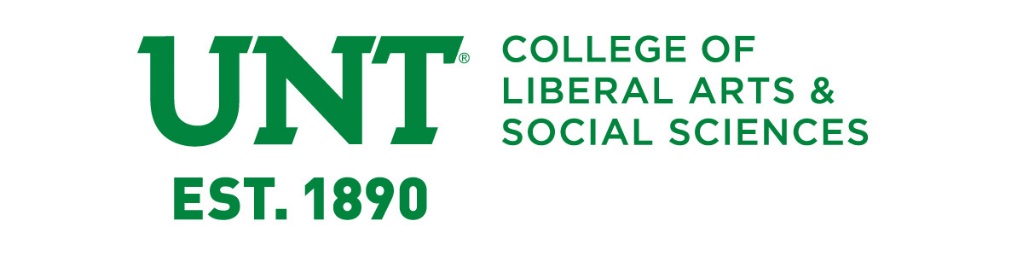 A Bachelor of Arts with a major in Social Science provides you with a greater understanding of societal needs, diverse cultures and individual responsibility. Your viewpoints could prove vital in how a company or organization operates.BA in Social Science Academic Map2019-2020 Catalog YearFALLHrs.SPRINGHrs.ENGL 1310 or TECM 1700 (C or higher)3ENGL 1320 or TECM 2700 (C or higher)3Foreign Language 20403Foreign Language 20503MATH 1580 or 16803PSCI 23063PSCI 23053Component Area Option Course 13Social & Behavioral Sciences (see major for approved list)3Life and Physical Sciences3Total hours15Total hours15Milestones- See your Academic Counselor to plan for next semester.- See your Academic Counselor to declare major.Milestones- See your Academic Counselor to plan for next semester.- See your Academic Counselor to declare major.Milestones- See your Academic Counselor to plan for next semester.Milestones- See your Academic Counselor to plan for next semester.Milestones- See your Academic Counselor to plan for next semester.- See your Academic Counselor to declare major.Milestones- See your Academic Counselor to plan for next semester.- See your Academic Counselor to declare major.Milestones- See your Academic Counselor to plan for next semester.Milestones- See your Academic Counselor to plan for next semester.Milestones- See your Academic Counselor to plan for next semester.- See your Academic Counselor to declare major.Milestones- See your Academic Counselor to plan for next semester.- See your Academic Counselor to declare major.Milestones- See your Academic Counselor to plan for next semester.Milestones- See your Academic Counselor to plan for next semester.Milestones- See your Academic Counselor to plan for next semester.- See your Academic Counselor to declare major.Milestones- See your Academic Counselor to plan for next semester.- See your Academic Counselor to declare major.Milestones- See your Academic Counselor to plan for next semester.Milestones- See your Academic Counselor to plan for next semester.FALLHrs.SPRINGHrs.Language, Philosophy and Culture3Creative Arts3HIST 26103HIST 26203Life and Physical Sciences3Component Area Option Course 23Social Science 3Social Science 3Elective3Elective3Total hours15Total hours15Milestones- See your Academic Counselor to plan for next semester.Milestones- See your Academic Counselor to plan for next semester.Milestones- See your Academic Counselor to plan for next semester.
- Prepare to do an internship. (see the Career Center.)- Consider studying abroad.Milestones- See your Academic Counselor to plan for next semester.
- Prepare to do an internship. (see the Career Center.)- Consider studying abroad.Milestones- See your Academic Counselor to plan for next semester.Milestones- See your Academic Counselor to plan for next semester.Milestones- See your Academic Counselor to plan for next semester.
- Prepare to do an internship. (see the Career Center.)- Consider studying abroad.Milestones- See your Academic Counselor to plan for next semester.
- Prepare to do an internship. (see the Career Center.)- Consider studying abroad.Milestones- See your Academic Counselor to plan for next semester.Milestones- See your Academic Counselor to plan for next semester.Milestones- See your Academic Counselor to plan for next semester.
- Prepare to do an internship. (see the Career Center.)- Consider studying abroad.Milestones- See your Academic Counselor to plan for next semester.
- Prepare to do an internship. (see the Career Center.)- Consider studying abroad.FALLHrs.SPRING	Hrs.Social Science 3Social Science (advanced)3Social Science (advanced)3Social Science (advanced)3Communication & Digital Skills Distribution (Advanced)3Diversity & Global Issues Distribution (Advanced)3Elective (advanced)3Elective (advanced)3Elective3Elective3Total hours15Total hours15Milestones- See your Academic Counselor to plan for next semester.- Prepare to do an internship. (see the Career Center.)Milestones- See your Academic Counselor to plan for next semester.- Prepare to do an internship. (see the Career Center.)Milestones- See your Academic Counselor to plan for next semester.- Prepare to do an internship. (see the Career Center.)Milestones- See your Academic Counselor to plan for next semester.- Prepare to do an internship. (see the Career Center.)Milestones- See your Academic Counselor to plan for next semester.- Prepare to do an internship. (see the Career Center.)Milestones- See your Academic Counselor to plan for next semester.- Prepare to do an internship. (see the Career Center.)Milestones- See your Academic Counselor to plan for next semester.- Prepare to do an internship. (see the Career Center.)Milestones- See your Academic Counselor to plan for next semester.- Prepare to do an internship. (see the Career Center.)Milestones- See your Academic Counselor to plan for next semester.- Prepare to do an internship. (see the Career Center.)Milestones- See your Academic Counselor to plan for next semester.- Prepare to do an internship. (see the Career Center.)Milestones- See your Academic Counselor to plan for next semester.- Prepare to do an internship. (see the Career Center.)Milestones- See your Academic Counselor to plan for next semester.- Prepare to do an internship. (see the Career Center.)FALLHrs.SPRINGHrs.Social Science (advanced)3Social Science (advanced)3Social Science (advanced)3Social Science (advanced)	3Social Science (advanced)3Elective (advanced)3Elective (advanced)3Elective3Elective3Elective3Total hours15Total hours15Milestones- Complete a Pre-Graduation Check with the College of Liberal Arts and Social Sciences Advising Office.- Complete an internship.- Update resume and start job search.Milestones- Complete a Pre-Graduation Check with the College of Liberal Arts and Social Sciences Advising Office.- Complete an internship.- Update resume and start job search.Milestones- Apply for graduation within the first two weeks.- Reach a total of at least 42 advanced hours.- Reach a total of at least 120 credit hours.Milestones- Apply for graduation within the first two weeks.- Reach a total of at least 42 advanced hours.- Reach a total of at least 120 credit hours.Milestones- Complete a Pre-Graduation Check with the College of Liberal Arts and Social Sciences Advising Office.- Complete an internship.- Update resume and start job search.Milestones- Complete a Pre-Graduation Check with the College of Liberal Arts and Social Sciences Advising Office.- Complete an internship.- Update resume and start job search.Milestones- Apply for graduation within the first two weeks.- Reach a total of at least 42 advanced hours.- Reach a total of at least 120 credit hours.Milestones- Apply for graduation within the first two weeks.- Reach a total of at least 42 advanced hours.- Reach a total of at least 120 credit hours.Milestones- Complete a Pre-Graduation Check with the College of Liberal Arts and Social Sciences Advising Office.- Complete an internship.- Update resume and start job search.Milestones- Complete a Pre-Graduation Check with the College of Liberal Arts and Social Sciences Advising Office.- Complete an internship.- Update resume and start job search.Milestones- Apply for graduation within the first two weeks.- Reach a total of at least 42 advanced hours.- Reach a total of at least 120 credit hours.Milestones- Apply for graduation within the first two weeks.- Reach a total of at least 42 advanced hours.- Reach a total of at least 120 credit hours.Milestones- Apply for graduation within the first two weeks.- Reach a total of at least 42 advanced hours.- Reach a total of at least 120 credit hours.Milestones- Apply for graduation within the first two weeks.- Reach a total of at least 42 advanced hours.- Reach a total of at least 120 credit hours.